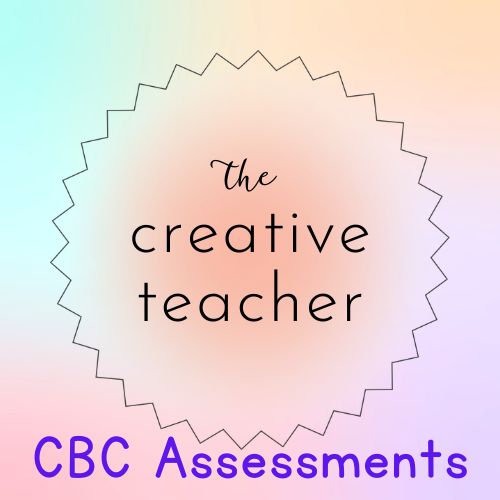 FRANCAIS,1er SEMESTRE, 20231 HEURE ET DEMIENOM ………………………………………………………………SIGN……………………NUMERO D’ADMISSION ………………………………… DATE ………………………Controle 2 – LYCEE JUNIORINSTRUCTIONSAnswer all the questions in the spaces provided.1.Fill in the blanks to complete the days of the week.           				 (5points)1.Me__cr__d__2.Ve__d__edi3.L__nd__4.D__ma__ch__5.Je__d__2. Give the responses to these formal salutations.                      			 (5 points)I.Bon après-midi             ......................................II. Bonne nuit.                ......................................III. Bonjour.                  ......................................IV. Bonsoir.                  ......................................V. Bon matin.               ....,.................................3.Write the following numbers in French.                                                                (10 POINTS)3 .........................................14 .........................................6  .........................................20 .........................................17  .........................................9 .........................................4  .........................................12 .........................................8 .........................................15  ........................................